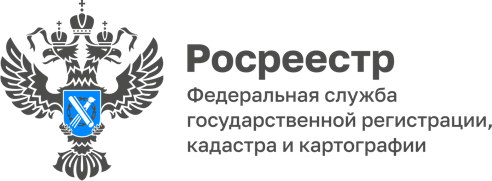 25.04.2023.Пресс-служба УправленияРосреестра по Приморскому краю+7 (423) 245-49-23, доб. 1085
25press_rosreestr@mail.ru690091, Владивосток, ул. Посьетская, д. 48Приморский Росреестр зарегистрировал договор аренды для инвестпроектаПриморский Росреестр зарегистрировал договор аренды земельного участка, на котором в ближайшее время будет реализован масштабный инвестиционный проект – мультимодальный транспортно-логистический центр (ТЛЦ) «Артём».По словам инвесторов, ТЛЦ «Артем» («сухой порт») будет представлять высокотехнологичный комплекс, состоящий из современной железнодорожной, терминальной, складской и таможенной инфраструктуры. Он позволит увеличить перерабатывающую способность морских портов Приморья и повысить пропускную способность Транссибирской железнодорожной магистрали за счет организации регулярного грузового сообщения поездов повышенной длины. Центр может стать крупнейшим транспортным хабом не только на Дальнем Востоке, но и в России.Проект признан приоритетным на прошедшем в феврале заседании совета по привлечению инвестиций в экономику края под руководством губернатора Олега Кожемяко. Введение «сухого порта» в эксплуатацию планируется к Восточному экономическому форуму в сентябре 2024 года, поэтому работы по его сооружению начнутся уже в ближайшее время.Регистрационные действия в отношении договора аренды земельного участка для реализации проекта прошли в течение одного дня.«Сложно переоценить значимость «сухого порта» для развития транспортной инфраструктуры не только края, но и всего региона. Кроме того, такие объекты - это инвестиции в экономику Приморья, новые рабочие места, импульс к развитию края в целом. В данном случае и сроки имеют значение, поэтому мы со своей стороны сделали все возможное, чтобы правовая экспертиза документов в отношении этого объекта прошла в течение буквально нескольких часов», - прокомментировала заместитель руководителя Приморского Росреестра Наталья Сопова.Фото: PrimaMediaО РосреестреФедеральная служба государственной регистрации, кадастра и картографии (Росреестр) является федеральным органом исполнительной власти, осуществляющим функции по государственной регистрации прав на недвижимое имущество и сделок с ним, по оказанию государственных услуг в сфере ведения государственного кадастра недвижимости, проведению государственного кадастрового учета недвижимого имущества, землеустройства, государственного мониторинга земель, навигационного обеспечения транспортного комплекса, а также функции по государственной кадастровой оценке, федеральному государственному надзору в области геодезии и картографии, государственному земельному надзору, надзору за деятельностью саморегулируемых организаций оценщиков, контролю деятельности саморегулируемых организаций арбитражных управляющих. Подведомственными учреждениями Росреестра являются ППК «Роскадастр» и ФГБУ «Центр геодезии, картографии и ИПД». 